Календарный планспортивно-массовых мероприятийшкольного спортивного клуба «Движение вперед»на 2023 – 2024 учебный годРуководитель ШСК	Соболева И.В.МУНИЦИПАЛЬНОЕ АВТОНОМНОЕ  ОБЩЕОБРАЗОВАТЕЛЬНОЕ  УЧРЕЖДЕНИЕ«СРЕДНЯЯ ШКОЛА № 24»Петропавловск - Камчатского городского округа(МАОУ «Средняя школа № 24»)МУНИЦИПАЛЬНОЕ АВТОНОМНОЕ  ОБЩЕОБРАЗОВАТЕЛЬНОЕ  УЧРЕЖДЕНИЕ«СРЕДНЯЯ ШКОЛА № 24»Петропавловск - Камчатского городского округа(МАОУ «Средняя школа № 24»)683013, г. Петропавловск-Камчатский, ул. Пономарева,13, Факс(415-2)24-18-66    Тел.(415-2)24-19-21school24_pkgo_41@kamgov.ru 683013, г. Петропавловск-Камчатский, ул. Пономарева,13, Факс(415-2)24-18-66    Тел.(415-2)24-19-21school24_pkgo_41@kamgov.ru №Наименование мероприятийНаименование мероприятийСрок исполненияМестопровиденияМестопровиденияСентябрьСентябрьСентябрьСентябрьСентябрьСентябрь«День здоровья»«День здоровья»08.09.2023спортивный залплощадка около школыспортивный залплощадка около школы       2.«Спартакиада школьников» в рамках сдачи ГТО«Спартакиада школьников» в рамках сдачи ГТОСентябрь 2023спортивный залплощадка около школыспортивный залплощадка около школыОктябрьОктябрьОктябрьОктябрьОктябрьОктябрь       1.Легкоатлетический кросс «Осенний кросс»Легкоатлетический кросс «Осенний кросс»Октябрь 2023площадки около (возле) школыплощадки около (возле) школы       2.Президентские состязанияПрезидентские состязанияОктябрь 2023спортзалспортзалНоябрьНоябрьНоябрьНоябрьНоябрьНоябрь      1.Спортивное мероприятие среди учащихся начальных классов «Быстрее, выше, сильнее»Спортивное мероприятие среди учащихся начальных классов «Быстрее, выше, сильнее»Ноябрь 2023спортивный залспортивный зал      2.Соревнования по пионерболуСоревнования по пионерболуНоябрь 2023спортивный залспортивный залДекабрьДекабрьДекабрьДекабрьДекабрьДекабрь      1.Соревнования по баскетболуСоревнования по баскетболуДекабрь 2023спортивный залспортивный зал      2.Соревнования по настольному теннисуСоревнования по настольному теннисуДекабрь 2023спортивный залспортивный зал       3.Соревнования по мини – футболуСоревнования по мини – футболуДекабрь 2023спортивный залспортивный залЯнварьЯнварьЯнварьЯнварьЯнварьЯнварь11Открытие сезона (спортивный праздник)«Чемпионы зимы»Январь 2024Январь 2024Спортивный зал22Соревнования по баскетболу «Оранжевый мяч»Январь 2024Январь 2024Спортивный зал33«Президентские спортивные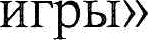 Январь 2024Январь 2024Спортивный залФевральФевральФевральФевральФевральФевраль11Спортивный праздник	12.02.2023«О — спорт, ты мир!»Февраль 2024Февраль 2024Спортивный зал22Спортивный конкурс        «Спортсмены в объективе»	19.02.2023Февраль 2024Февраль 2024Спортивный зал33Зимние старты«Лыжня здоровья»Февраль 2024Февраль 2024Площадка около школы44Спортивный праздник,	20.02.2023посвященный Дню защитника Отечества21.02.202422.02.202421.02.202422.02.2024Спортивный залМартМартМартМартМартМарт11Соревнования по волейболуМарт 2024Март 2024Спортивный зал22Соревнования по пионерболуМарт 2024Март 2024Спортивный зал33День здоровья«Быть спортивным — это модно»Март 2024Март 2024Спортивный залАпрельАпрельАпрельАпрельАпрельАпрель11Соревнования по ОФПАпрель 2024Апрель 2024Спортивный зал22Соревнования по легкой атлетикеАпрель 2024Апрель 2024Спортивный зал33Сдача нормативов ГТО«Попробуй себя в ГТО»Апрель 2024Апрель 2024Спортивный залМайМайМайМайМайМай11Легкоатлетическая эстафета,посвящённая «Дню Победы» -«Эстафета Мира»08.05.202408.05.2024Спортивнаяплощадка22День здоровья «Велокросс»17.05.202417.05.2024Спортивнаяплощадка